Светильники светодиодные стационарные, для наружного освещения тм «Feron», серии: sp модели SP2812, SP2813Инструкция по эксплуатации и технический паспортОписаниеСветодиодные светильники тм «FERON» SP2812, SP2813 применяются для подсветки садовых прудов, водоемов, фонтанов, бассейнов, садовых и парковых дорожек, клумб, кустарников, ступенек и создания светодинамических эффектов. Светильники монтируются в заранее подготовленные полости. Для установки светильников в комплекте поставки идет пластиковый монтажный стакан.Светильники являются безопасными для использования под водой, так как являются низковольтными осветительными приборами.Светильники предназначены для работы с безопасным разделительным трансформатором 24В. Трансформатор не входит в комплект поставки, и приобретается отдельно.Корпус светильников выполнен из стойкой к воздействию окружающей среды и коррозии нержавеющей стали. Светильники имеют герметичный корпус со степенью защиты IP68. Это позволяет использовать их под водой на глубине до 200 см.RGB модификация светильников не требует подключения контроллера для создания светодинамических эффектов. Смена цветов происходит автоматически.Светильники соответствуют требованиям международных стандартов безопасности систем освещения, в частности ГОСТ IEC 60598-2-18-2011.Для питания светильников рекомендованы следующие модели разделительных трансформаторов АС 12-24В тм «FERON»: LB1200 (12ВА), LB2200 (22ВА), LB4800 (48ВА), LB7200 (72ВА,) LB2001 (20ВА), LB4301 (43ВА), LB7201 (72ВА), LB9601(96ВА), LB1201(120ВА).Технические характеристики**представленные в данном руководстве технические характеристики могут незначительно отличаться, производитель имеет право вносить изменения в конструкцию продукта без предварительного уведомления (см. на упаковке)Комплектация- светодиодный светильник;- пластиковый установочный стакан;- инструкция по эксплуатации;- коробка упаковочная.Меры предосторожностиВсе работы по монтажу и подключению светодиодной подсветки должен выполнять персонал, имеющий необходимую квалификацию и допуск на проведение данного вида работ. Светильники подключаются только через специальный разделительный трансформатор АС 220В/АС 24В (нет в комплекте поставки). Запрещено подключать светильники напрямую к сетевому напряжению.При установке трансформатора розетка питания должна находиться на расстоянии не менее 2м от края садового пруда.Разделительный трансформатор устанавливается в сухом, незатопляемом месте.Запрещена эксплуатация светильника с поврежденным питающим кабелем, поврежденным корпусом, запрещено вскрывать светильник или эксплуатировать светильник с нарушенной герметизацией корпуса.Светильник нельзя использовать в замерзшей покрытой льдом воде.При использовании под водой, эксплуатацию светильников необходимо выполнять согласно требованиям стандарта ГОСТ Р 50571.7.702 2013.  Источник питания должен быть снабжен защитой от утечки на землю, с током срабатывания, не превышающим 30 мА. Питающее напряжение для этих светильников должно подаваться через независимый изолирующий трансформатор с разделенными обмотками. Обратитесь к квалифицированному электрику.Монтаж и подключениеВсе работы по подключению светильника выполняются только при отключенном электропитании.Установите разделительный трансформатор в сухом незатопляемом месте.Осуществите подвод проводов питающей сети вдоль области планируемой установки светильников. При необходимости защитите кабель от механических повреждений, например, гофрой.Места соединений проводов дополнительно изолируйте при помощи герметика, либо осуществлять их в специальной распаянной коробке со степенью защиты не менее IP68 (LD504, LD506, LD512 – тм «FERON»).Установите светильник в заранее подготовленные полостиВключите питание.Техническое обслуживание и ремонтСветильник не требует специального технического обслуживания.Протирку от пыли оптического блока светильника осуществлять мягкой тканью по мере загрязнения.Обслуживание светильника проводить только при отключенном электропитании.Возможные неисправности и меры их устраненияЕсли после произведенных действий светильник не загорается, то дальнейший ремонт не целесообразен (неисправимый дефект). Обратитесь в место продажи светильника.ХранениеСветильники хранятся в картонных коробках в ящиках или на стеллажах в сухих отапливаемых помещениях.ТранспортировкаСветильник в упаковке пригоден для транспортировки автомобильным, железнодорожным, морским или авиационным транспортом.УтилизацияСветильники не содержат в составе дорогостоящих или токсичных материалов и комплектующих деталей, требующих специальной утилизации. По истечении срока службы светильник необходимо разобрать на детали, рассортировать по видам материалов и утилизировать как твердые бытовые отходы.СертификацияПродукция сертифицирована на соответствие требованиям ТР ТС 004/2011 «О безопасности низковольтного оборудования», ТР ТС 020/2011 «Электромагнитная совместимость технических средств», ТР ЕАЭС 037/2016 «Об ограничении применения опасных веществ в изделиях электротехники и радиоэлектроники». Продукция изготовлена в соответствии с Директивами 2014/35/EU «Низковольтное оборудование», 2014/30/ЕU «Электромагнитная совместимость».Информация об изготовителе и дата производстваСделано в Китае. Изготовитель: «NINGBO YUSING LIGHTING CO., LTD» Китай, No.1199, MINGGUANG RD.JIANGSHAN TOWN, NINGBO, CHINA/Нинбо Юсинг Лайтинг, Ко., № 1199, Минггуан Роуд, Цзяншань Таун, Нинбо, Китай. Филиалы завода-изготовителя: «Ningbo Yusing Electronics Co., LTD» Civil Industrial Zone, Pugen Village, Qiu’ai, Ningbo, China / ООО "Нингбо Юсинг Электроникс Компания", зона Цивил Индастриал, населенный пункт Пуген, Цюай, г. Нингбо, Китай; «Zheijiang MEKA Electric Co., Ltd» No.8 Canghai Road, Lihai Town, Binhai New City, Shaoxing, Zheijiang Province, China/«Чжецзян МЕКА Электрик Ко., Лтд» №8 Цанхай Роад, Лихай Таун, Бинхай Нью Сити, Шаосин, провинция Чжецзян, Китай. Уполномоченный представитель в РФ/Импортер: ООО «СИЛА СВЕТА» Россия, 117405, г. Москва, ул.Дорожная, д. 48, тел.  7(499)394-69-26.Информация об изготовителе нанесена на индивидуальную упаковку. Дата изготовления нанесена на корпус светильника в формате ММ.ГГГГ, где ММ – месяц изготовления, ГГГГ – год изготовления.Гарантийные обязательства.Гарантийный срок на товар составляет 2 года (24 месяца) со дня продажи. Гарантия предоставляется на работоспособность светодиодного модуля и электронных компонентов.Гарантийные обязательства осуществляются на месте продажи товара, Поставщик не производит гарантийное обслуживание розничных потребителей в обход непосредственного продавца товара.Началом гарантийного срока считается дата продажи товара, которая устанавливается на основании документов (или копий документов) удостоверяющих факт продажи, либо заполненного гарантийного талона (с указанием даты продажи, наименования изделия, даты окончания гарантии, подписи продавца, печати магазина).В случае отсутствия возможности точного установления даты продажи, гарантийный срок отсчитывается от даты производства товара, которая нанесена на корпус товара в виде надписи, гравировки или стикерованием. Гарантийные обязательства не выполняются при наличии механических повреждений товара или нарушения правил эксплуатации, хранения или транспортировки.Срок службы изделия 5 лет.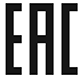 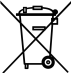 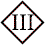 МодельSP2812SP2813SP2813Мощность1 Вт3 Вт3 ВтНапряжение питания12-24V AC12-24V AC12-24V ACЦвет свечения2700К2700КRGBРежимы работыстатичныйстатичныйплавная смена цветовКоличество светодиодов1 LED1 LED1 LEDКлиматическое исполнениеУХЛУХЛУХЛДопустимая температура воды+1...+30°C+1...+30°C+1...+30°CРабочие значения температуры грунта-20...+25°C-20...+25°C-20...+25°CСтепень защиты от пыли и влагиIP68IP68IP68Класс защиты от поражения электрическим токомlllllllllМатериал корпусаНержавеющая стальНержавеющая стальНержавеющая стальМаксимально допустимая осевая нагрузка2т2т2тМатериал установочного стаканапластикпластикпластикДлина кабеля0,3 м0,3 м0,3 мЦвет установочного стаканаЧерныйЧерныйЧерныйЦвет светильникахромхромхромГабаритные размеры, ммСм. на упаковкеСм. на упаковкеСм. на упаковкеСрок службы светодиодов50000ч50000ч50000чнеисправностьВозможная причинаМеры устраненияСветильник не работаетОтсутствие напряжения в сетиВосстановите напряжение в сетиСветильник не работаетНеправильное подключение светильника к сети или плохой контактПроверьте схему подключения светильника, при необходимости устраните неисправность